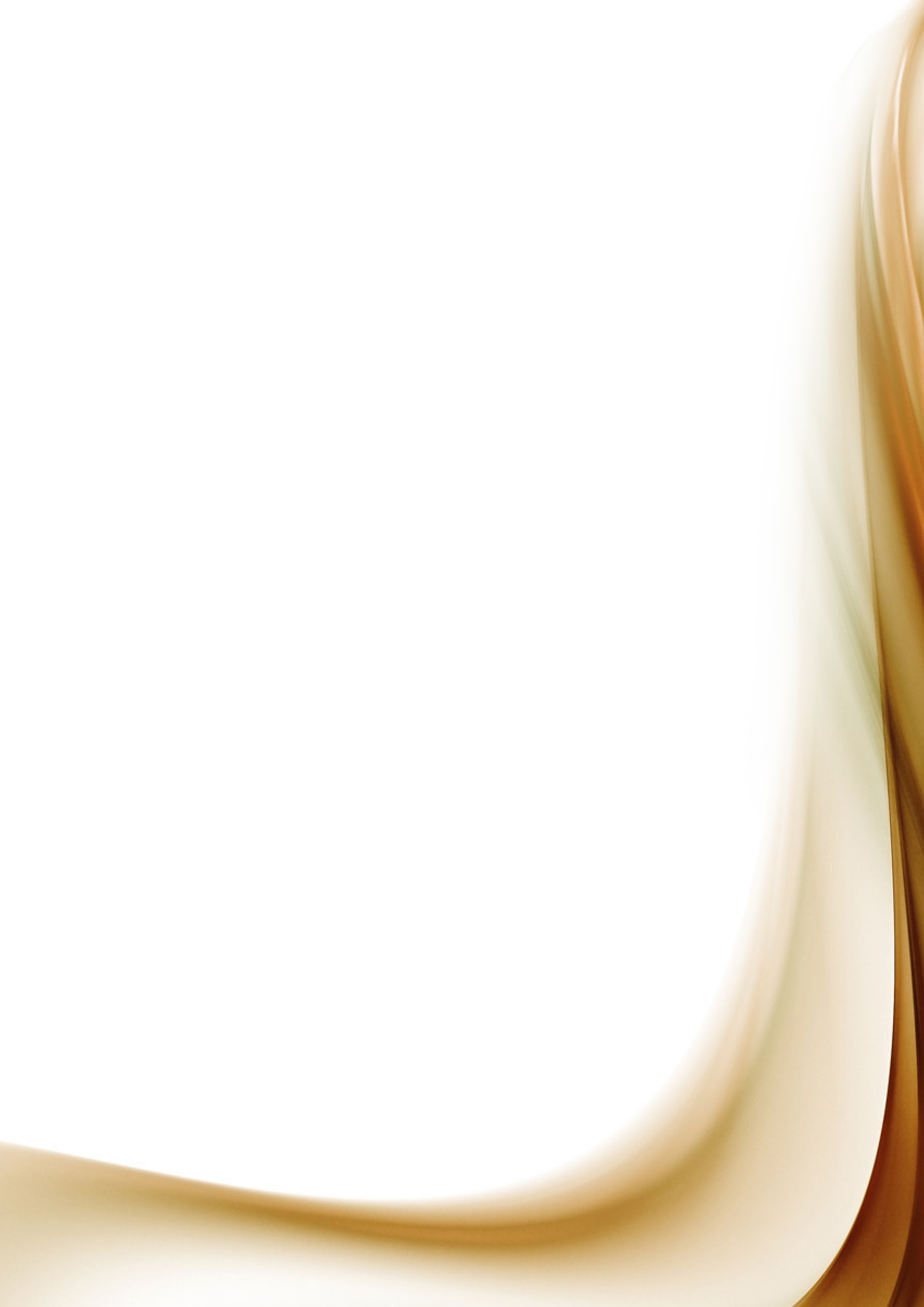 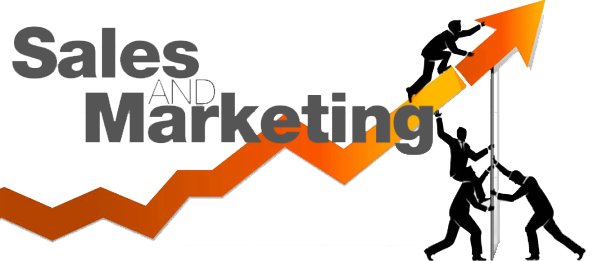 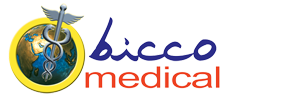 Responsible For Recruit , Training , Educate , Appraise , Supervise , Support , Motivate , Develop , Promote , Coaching And Guide Qualified Personnel , Maintain A Climate That Attracts , Retains And Motivates Top Quality Personnel .Field Force Training Indoor and Out Door. ( Medical – Skills )Responsible For All Organization Design Print and Electronic Materials Such As Brochures, Web Page and Oversee Creation and Delivery of Press Releases, Advertisements and Other Marketing Materials.Responsible For Programs, Technical Assistance and Resource Materials.Responsible For Leads Projects As Assigned, Such As Cause-Related Marketing And Special Events.Responsible For Drive Overall CRM and Direct Marketing Meeting.Provide Significant Input Into The Annual Marketing Plan, Specifically:Sales Forecasts For Each Product ( Taking Into Consideration Past History , Market Trends , Competitive Activity And Required Sales Effort )Allocation Of Expenses Between Products (Taking Into Consideration Stage In Product Life Cycle, Potential For Future Growth And Profit Contribution , Potential Competitors)Required Sales Promotion Programmer (Taking Into Consideration Marketing Strengths Relative To Competitors.Selling Opportunities And Customers’ Needs And Attitudes) And The Marketing Materials Needed To Accomplish The Goals.Communicate A Thorough Knowledge Of Product Information :  Science , Marketing Initiatives , Market Research Techniques , Promotional Venues , Brand Strategy , Medical / Legal Requirements , Future Challenges And Opportunities (Scientific, Medical, Industry Or Competitive Issues) That Will Influence The Brand.Responsible For Planning, Development, Implementation and Evaluation Systems of All of the Organization’s Marketing Strategies, Marketing Communication and Public Relationship externally and Internally and Report Progress to the Executive Director and Board.Responsible For Recommend, Develop Short And Long Term Organization Goals And Objectives And Short And Long Term Plans And Budgets For The Marketing / Communications / Public Relations Program And Its Activities, Monitor Progress, Assure Adherence And Evaluate Performance To The Executive Director.Work With Senior Staff, Other Staff To Develop And Maintain A Strategic Perspective Based On Marketplace And Constituent Needs And Satisfaction In Organizational Direction, Program And Services And Decision Making.Analyze Market Trends And Recommend Changes To Marketing And Business Development Strategies Based On Analysis And Feedback , Collaborate With Sales And Sourcing To Develop Strategic Partnership Activities And Implement The Execution Framework And Strategic Plan On identified Opportunities.Plan Marketing And Branding Objectives, Expand Product Solutions And Offerings, Ensure Brand Messages Are Consistent, Gather And Analyze Customer Insight, Take Calculated Risks Based On Data-Driven Analytics.Nurture And Enrich All External Perceptions Of The Company And Growth Of Market Share.Work In Close Partnership With [Agency ] Executive Management To Identify Potential New Business Opportunities And Develop Plans And Action Steps To Secure Such Business , Both On A Local And Regional Basis.First Name of Application CV No: 1667910Whatsapp Mobile: +971504753686 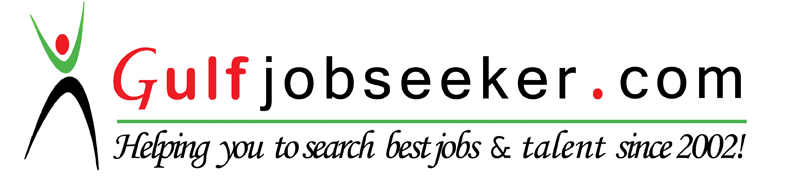 NationalityEgyptian – Sharkia Government – Zagazig CityDate Of Birth4 – April - 1980B.Sc. Of Vet. Medicine(2001) From Zagazig University , EgyptB.Sc. Of Vet. Medicine(2001) From Zagazig University , EgyptM B AMissouri State University 2012Experience In Pharmaceutical, nutraceutical, cosmeceutical Products.Experience In Pharmaceutical, nutraceutical, cosmeceutical Products.Dermatology , Food Supplements , Diabetes , Respiratory , OphthalmologyDermatology , Food Supplements , Diabetes , Respiratory , OphthalmologyEthical Promotion        Plus      OTC PromotionEthical Promotion        Plus      OTC PromotionBasic And Advanced Selling SkillsEgypt2002Consultative Selling SkillsAUC , Egypt2003Presentation SkillsEgypt2004High Impact CommunicationEgypt2004Negotiation SkillsEgypt2005Leadership Team Building And CoachingAmerican Management Association , Egypt2005Professional ManagementAmerican Management Association , Egypt2006Marketing And Data Analysis CoercesAmerican Management Association , Egypt2006Mini MBA Program Professional courseAmerican Management Association , Egypt2007Current PositionGroup Products Sales and Marketing ManagerWorking AreaSaudi Arabia , Emirates , KuwaitMedical RepresentativeSuper Star 2001 - 20022001  -  2002Product SpecialistSuper Star 2004 - 20052003  -  2005Senior Medical RepresentativeSuper Star 2006 - 20072006  -  2007Working LinePeriodGeneral Line2001- 2005 ( 4 Years – 6 Month )Respiratory Line2006- 2007 ( 1 Years – 10 Month )Medical Representative General Team2007Southern AreaMedical Representative Ophthalmology Team2008Western AreaMedical Representative2008Western AreaDistrict Manager PLUS Group Products Manager2009Western - SouthernViolaViolaDistrict Manager Plus Product ManagerDistrict Manager Plus Product ManagerDistrict Manager Plus Product Manager2009 - 2011Viola – 3Chenes – Beauty RX      Viola – 3Chenes – Beauty RX      District Manager Plus Product ManagerDistrict Manager Plus Product ManagerDistrict Manager Plus Product Manager2011 - 2012ViolaViolaBusiness Unit Manager Plus Assistant Marketing Training  ManagerBusiness Unit Manager Plus Assistant Marketing Training  ManagerBusiness Unit Manager Plus Assistant Marketing Training  Manager2012 - 2013Group Products Sales And Marketing ManageBased In Saudi ArabiaKuwait , OtherFrom October 2013 To February 2015Group Products Sales And Marketing ManageBased In Saudi ArabiaKuwait , OtherFrom October 2013 To February 2015Group Products Sales And Marketing ManageBased In Saudi ArabiaKuwait , OtherFrom October 2013 To February 2015Group Products Sales And Marketing ManageBased In Saudi ArabiaKuwait , OtherFrom October 2013 To February 2015Group Products Sales And Marketing ManageBased In Saudi ArabiaKuwait , OtherFrom October 2013 To February 2015Group Products Sales And Marketing ManageBased In Saudi ArabiaKuwait , OtherFrom October 2013 To February 2015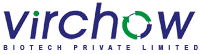 Current ExperiencesCurrent ExperiencesCurrent ExperiencesCurrent ExperiencesCurrent ExperiencesCurrent ExperiencesGroup Products Marketing ManagerSenior Sales And Marketing ManagerLaunching Pharmada Pharmaceutical Company & K R K A Pharmaceutical CompanyBased In Emirates , QatarFrom February 2015 Until NowGroup Products Marketing ManagerSenior Sales And Marketing ManagerLaunching Pharmada Pharmaceutical Company & K R K A Pharmaceutical CompanyBased In Emirates , QatarFrom February 2015 Until NowGroup Products Marketing ManagerSenior Sales And Marketing ManagerLaunching Pharmada Pharmaceutical Company & K R K A Pharmaceutical CompanyBased In Emirates , QatarFrom February 2015 Until NowGroup Products Marketing ManagerSenior Sales And Marketing ManagerLaunching Pharmada Pharmaceutical Company & K R K A Pharmaceutical CompanyBased In Emirates , QatarFrom February 2015 Until NowGroup Products Marketing ManagerSenior Sales And Marketing ManagerLaunching Pharmada Pharmaceutical Company & K R K A Pharmaceutical CompanyBased In Emirates , QatarFrom February 2015 Until NowGroup Products Marketing ManagerSenior Sales And Marketing ManagerLaunching Pharmada Pharmaceutical Company & K R K A Pharmaceutical CompanyBased In Emirates , QatarFrom February 2015 Until NowExperience In Pharmaceutical, Nutraceuticals, Cosmeceutical Products.Experience In Marketing And Product Management 7 Years.Experience In Country  Management  Promotional  TeamExperience In Companies Lunching In GCC.